.*1st place winner in phrased category of USLDCC-qualifying competition at Vegas Dance Explosion 2021 and 1st place winner in phrased category of VDELDCC 2021 competition.Intro: 16 counts from first beat. For a fun intro option: perform counts 5678 of Section 12 (R Jazz box with cross) after 12 counts of the intro. Should be clear when you hear it!One simple 32-count tag on wall 4 after 80 counts (it is just a modification of sections of the main dance).Section 1: Side-together with pop, behind-side-cross (1/8), press-and-close, shuffle*Styling option: on walls 2 and 4, the singer sings "you drive me crazy", so, on counts 3&4, you can take your fingers up to the sides of your head and trace around a circle on opposite sides.Section 2: Hip bump, hip bump (1/2 turn), syncopated travelling locking stepsSection 3: Rock-recover, step-point-1/8 turn, ball-side-hold, ball-side*Styling option: for the 6-7 hold, styling of a slight shoulder roll can help fill the counts.Section 4: Cross mambo, behind-quarter-forward prep, half-half-prep, full turn left*Option with fewer turns: replace counts 567 with walk forward on L (5), walk forward on R (6), step forward on L prepping for upcoming turn (7)Section 5: Right Dorothy, syncopated weave, behind-side-crossSection 6: Rock-recover, behind-side-cross, walk-walk ¼, run around ½Section 7: Rock-sweep, pony back (x2), back-close-forward*Styling option: if you really want to hit the music, go for 1e and really feel out the sweep!Section 8: Forward, ½ pivot L, ¼ L, sailor, out-flick-out-flick, sailor* (this sailor is 8&1)Section 9: Body roll 1/8 R, two chest pops, body roll ¼ L, two chest pops.Section 10: Mambo forward, back-half-step, rock-recover, back-hook-step*Tag: after section 10 of wall 4, dance section 11 three times with variation, and then section 12 also with variation. The variation on each is: replace the ¼ point turns L with 1/8 point turns L. The first modified section 11 finishes at 3:00, the second at 6:00, and the third at 9:00. The modified section 12 finishes the dance at the front (12:00).Section 11: Step-half pivot, point ¼ L (x2), mambo forward, mambo backSection 12: Step-half pivot, point ¼ L (x2), R jazz boxA huge thank you to Ain Milner, Karen Yee, and Kaylyn Keller for demoing with me at both VDE competitions! Special thanks to Ain, Jacqueline Rodgers, Jennifer Rodgers, Jonno Liberman, Kaylyn, and Mary McCool for your feedback and suggestions on the dance, and especially to Jonno and Kaylyn for really going the extra mile with your help! Thank you also to Deanna Berthiaume's Voyager class for being my teaching guinea pigs.Last Update - 5 Mar. 2022Game On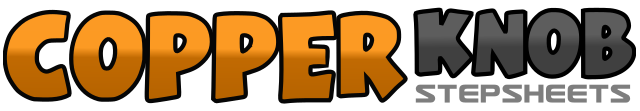 .......Count:96Wall:2Level:High Intermediate.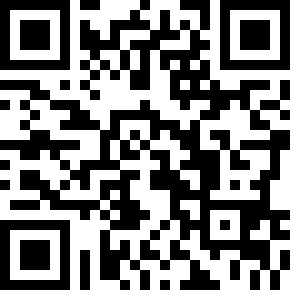 Choreographer:Jonathan Tsu (UK) - November 2021Jonathan Tsu (UK) - November 2021Jonathan Tsu (UK) - November 2021Jonathan Tsu (UK) - November 2021Jonathan Tsu (UK) - November 2021.Music:Game On - C.J. Ryan : (Album: A Cinderella Story: If The Shoe Fits)Game On - C.J. Ryan : (Album: A Cinderella Story: If The Shoe Fits)Game On - C.J. Ryan : (Album: A Cinderella Story: If The Shoe Fits)Game On - C.J. Ryan : (Album: A Cinderella Story: If The Shoe Fits)Game On - C.J. Ryan : (Album: A Cinderella Story: If The Shoe Fits)........1 2Step R on R (1), close L next to R while popping R knee and opening body towards 1:30 (2),3&4Step R behind L (3), step L on L squaring up to 12:00 (&), step R across L to face 10:30 (4),5&6Press L ball in front of R (5), recover back on R (&), close L next to R (6),7&8Shuffle forwards (still 10:30) RLR (7&8). [For 7&8, feel free to make this a boogie walk]1&2Step forward on L pushing L hip forwards (1), push R hip back (&), push L hip forwards shifting weight forward onto L (2),3&4Make a ½ turn R to 4:30 stepping forward on R pushing R hip forwards (3), push L hip back (&), push R hip forwards shifting weight forward onto R (4),5&6&7&8Step L to L diagonal (5), lock R behind L (&), step L to L diagonal (6), step R to R diagonal (&), lock L behind R (7), step R to R diagonal (&), step forward on L (8).1 2&3 4Rock forward on R (1), recover weight back on L (2), close R next to L (&), point L toe L (3), make a sharp 1/8 turn L squaring up to 3:00 and keeping weight on R (keep L pointed) (4),5&6 7&8Step L ball next to R (5), step R on R (&), hold for 6-7, step ball of L next to R (&), step R on R (8)1&2Rock L across R (towards 4:30, but remain on 3:00) (1), recover back on R (&), step L next to R (2),3&4Cross R behind L (3), make a ¼ turn L to 12:00 stepping forward on L (&), step forward on R prepping L (4),5 6 7Make ½ turn R stepping back on L (5), make a ½ turn R stepping forward on R (6), step forward on L prepping R for upcoming turn (7),8&Make ½ turn L to 6:00 stepping back on R (8), make a ½ turn L to 12:00 stepping forward on L (&).1 2&Step forward and toward R diagonal on R (1), lock L behind R (2), step forward on R (&),3 4&Step forward and toward L diagonal on L (3), cross R behind L (4), step L on L (&),5 6Cross R over L (5), step L on L (6),7&8Step R behind L (7), step L on L (&), cross R over L angling stepping towards 10:30 (8).1 2Rock forward on L towards 10:30 (1), recover weight back on R (2),3&4Step L behind R (3), step R on R (&), cross L over R (4),5 6Step forward on R making a 1/8 turn R to 1:30 (5), step forward on L making a 1/8 turn R to 3:00 (6),7&8Make a ½ turn R to 9:00 running around R (7), L (&), R (8).1&(2): Rock forward on L (1), recover back on R sweeping L from front to back (&), continue sweep through count 2 (drag this out),3&4Step back on L hitching R knee (3), step down on R (&), step back on L hitching R knee (4),5&6Step back on R hitching L knee (5), step down on L (&), step back on R hitching L knee (6),7 8&Step back on L (7), close R next to L (8), step forward on L (&).1 2 3Step forward on R (1), pivot ½ L to 3:00 transferring weight to L (2), make a ¼ turn L to 12:00 stepping R on R (3),4&5&Step L behind R with slight sweep (4), step on R (&), step L on L (5), flick R heel back behind L leg (&)6&7Step R on front R diagonal (6), flick L heel back behind R leg (&), step L out on front L diagonal (7),8&1Step R behind L with slight sweep (8), step on L (&), step R on R starting a body roll R (1).2Continue body roll to turn body 1/8 R to 1:30 (2),3&4Pop chest up slightly up pulling shoulders back (3), recover (&), pop chest again but lower, transferring weight to R (4),5 6Turn head L towards starting a body roll L (5), continue body roll ¼ L to 10:30 (6),7&8Pop chest up slightly up pulling shoulders back (7), recover (&), pop chest again but lower (8).1&2Square up to 12:00 and rock forward on R (1), recover weight back on L (&), step back on R (2),3&4Step back on L (3), make a ½ turn R stepping forward on R to 6:00 (&), step forward on L (4),5 6&7 8Rock forward on R (5), recover weight back on L (6), step back on R (&), hook L across R (7), step forward on L(8).1 2Step forward on R (1), pivot ½ turn L to 12:00 transferring weight to L (2),3 4Turn ¼ L to 9:00 on L pointing R to R (3), turn ¼ L to 6:00 on L pointing R to R (4),5&6Rock forward on R (5), recover back on L (&), step back slightly on R (6),7&8Rock back on L (7), recover forward on R (&), step forward slightly on L (8).1 2Step forward on R (1), pivot ½ turn L to 12:00 transferring weight to L (2),3 4Turn ¼ L to 9:00 on L pointing R to R (3), turn ¼ L to 6:00 on L pointing R to R (4),5 6 7 8Cross R over L (5), step back slightly on L (6), step R slightly on R (7), cross L over R (8).